         Орозбай уулу Жанибек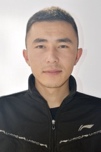                   РЕЗЮМЕАты-жөнү:Орозбай уулу ЖанибекТуулган күнү:21-январ 1998-жылЖашаган жери:Баткен Обл.Баткен р-ну дара айыл аймагы жанырык айылы Жарандыгы:КыргызУлуту:КыргызҮй-бүлөлүк абалыНикеси жокБайланыш маалыматтары:- үй дареги:- телефондору (үй, жумуш, уюлдук):- е-mail:Хбк Касымбекова 18 кв 10+996 (774) 95 21 98Билими: (хронологиялык иретте акыркы окуган жеринен баштап кийинкилери жазылат)2018 2022-ж.- ОшМУ Педагогика, психология жана дене тарбия факультетиТилдерди билүү:Кыргыз тили            Орус тилиИш тажрыйбасы: (хронологиялык иретте акыркы иштеген жеринен баштап кийинкилери жазылат)-Өздүк сапаты:Жоопкерчиликтүү, жамаат менен тез тил табыша алат,  уюштургуч, жөнөкөй, адамгерчиликтүү, жөндөмдүү.